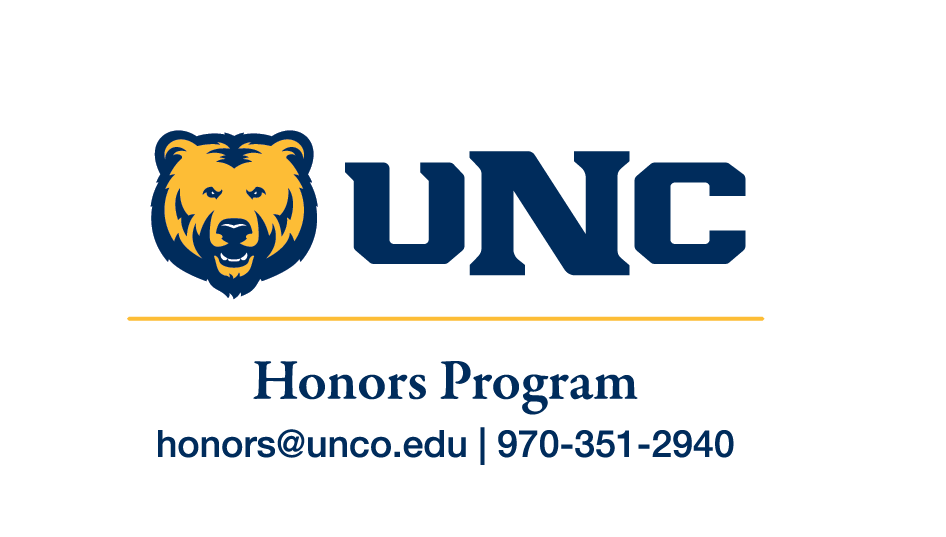 Research Methodology Course Please complete this form to indicate the course that you plan to use for your Honors Research Methodology Course and obtain signatures by the add deadline for the class.   Please contact the Honors Program office at (970) 351-2940 with any questions.For classes not on the list of pre-approved courses in the Handbook, please submit a syllabus for the course along with this form in order for the class to be approved. Name:									Bear Number:			Major(s):								Email:				Research Methodology Course # :									Research Methodology Course title: 								Instructor:						Semester/Year:				How will this course help you to develop your Honors Project?Student Signature:								 Date			Honors Program:								Date			STAFF USE ONLY:Logged in Access: ____________				Course Adj:		